21 февраля – День профилактики инфекций, передающихся половым путем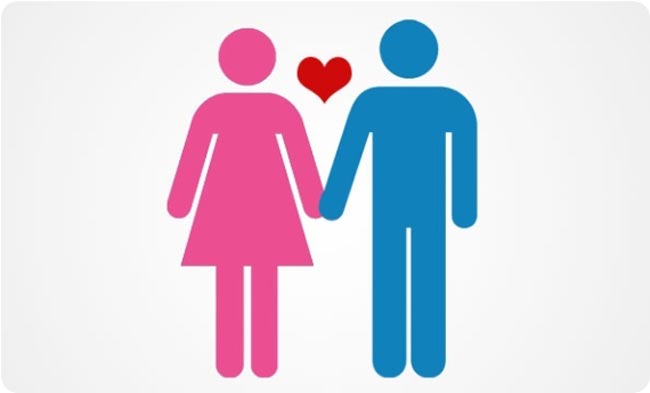 Инфекции, передаваемые половым путем (ИППП) – это группа инфекционных заболеваний, которые передаются в основном посредством полового контакта от больного человека к здоровому. К ИППП относят: сифилис, гонорею, хламидийную и микоплазменную инфекцию, трихомониаз, герпетическую и папилломавирусную инфекцию половых органов.  Кроме того, при половых контактах, помимо ИППП, передаются вирусные гепатиты В и С, а также некоторые другие заболевания (чесотка, лобковые вши, контагиозный моллюск). На сегодняшний день известно 30 заболеваний, которые могут передаваться половым путем.Помимо этого, половым путем передается такая инфекция, как вирус иммунодефицита человека (ВИЧ), вызывающий заболевание, называемое СПИД (синдром приобретенного иммунного дефицита). У женщин репродуктивного возраста заболевания, передаваемые половым путем могут стать причиной различных сексуальных расстройств, бесплодия, внематочной беременности; привести к выкидышам, преждевременным родам, врожденным уродствам плода, мертворождению, инфицированию плода ИППП и ВИЧ. У мужчин ИППП также способствуют развитию бесплодия и сексуальных нарушений, вплоть до импотенции.Основным источником заражения ИППП и ВИЧ-инфекцией является больной человек. Однако нередко источником может быть внешне здоровый человек – носитель инфекции. Путь передачи преимущественно половой. Следует понимать, что заразиться ИППП и ВИЧ-инфекцией нельзя при рукопожатиях, объятиях, дружеском поцелуе, использовании питьевого фонтанчика, телефона, через пищевые продукты, поручни в общественном транспорте, воду в бассейне или водоеме. Эти инфекции также не передаются при укусах насекомых.У мужчин наиболее частыми проявлениями ИППП являются выделения из мочеиспускательного канала, зуд, жжение и болезненность при мочеиспускании, высыпания (язвочки, пузырьки) на половых органах, увеличение паховых лимфатических узлов, боли в области яичек.У женщин многие ИППП весьма часто протекают скрыто, никак не проявляя себя. В отдельных случаях могут появиться необычные выделения из влагалища (обильные, пенистые, творожистые, с неприятным запахом), зуд, жжение, раздражение в области половых органов, болезненность во время мочеиспускания и полового акта, боли внизу живота, на половых органах возникают язвочки, пузырьки, увеличиваются паховые лимфатические узлы, нарушается менструальный цикл.Кроме этого, как у мужчин, так и у женщин может появиться сыпь на теле, ладонях, подошвах, выпадение волос, припухлость и боли в суставах, воспаление слизистых оболочек глаз, высыпания в ротовой полости.При заражении ИППП не всегда и не сразу появляется клиническая симптоматика. Каждая инфекция из этой группы имеет свою продолжительность «скрытого периода» (инкубации), в течение которого нет никаких жалоб и симптомов, и заразившийся продолжает быть сексуально активным, т.е. ведет привычный образ жизни и служит источником инфекции для своего полового партнера. Для их обнаружения нужен специальный, внимательный и профессиональный осмотр. А самое главное – лабораторное подтверждение болезни! Своевременное обращение и диагностика ИППП позволяют начать адекватное лечение имеющихся заболеваний на ранних этапах.Что важно знать об ИППП?Применение противозачаточных таблеток не спасает от заражения ИППП. Прерванный половой акт не защищает от ИППП.Можно не подозревать о заражении ИППП в течение многих месяцев.Неприятные ощущения и симптомы ИППП могут исчезнуть без лечения, а болезнь останется.При своевременном обращении большинство ИППП поддаются эффективному лечению. Венерические болезни передаются плоду внутриутробно, через материнское молоко, при переливании крови. Эти микробы способны поражать самые разные органы и даже захватывать организм полностью.Помните! Отказ от рискованного сексуального поведения является одним из самых эффективных способов профилактики этих заболеваний! В игре под названием «ИППП» нет победителей, есть только проигравшие!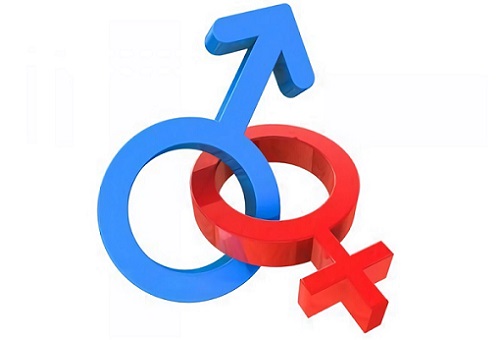 21 февраля с 10.00 до 12.00 по вопросам профилактики ИППП будет работать «горячая» телефонная линия 8(0232) 55-07-52.На вопросы ответит главный внештатный специалист управления здравоохранения Гомельского облисполкома по дерматовенерологии врач-дерматовенеролог Аксёнова Светлана Викторовна.Информацию по вопросам обследования и лабораторной диагностики ИППП ежедневно с 8.00 до 16.00 можно получить по тел. 8 (0232) 75 69 16 у специалистов лаборатории диагностики вирусных и особо опасных инфекций Гомельского областного ЦГЭ и ОЗ.Консультации по вопросам профилактики ВИЧ/СПИД – ежедневно с 8.00 до 16.00 по тел. 8 (0232) 75-71-40.Екатерина Шундикова, психологгосударственного учреждения «Гомельский областной центр гигиены, эпидемиологии и общественного здоровья»Информация подготовлена по материалам учреждения «Гомельский областной клинический кожно-венерологический диспансер»